.Intro: 24 Counts, on LyricsS1:  FWD ½, BACK ¼, FWD ¼, BACK ½S2:  STEP, KICK, BASIC WALTZ BACK, ¼ CROSS, TOUCH, ½ SWEEPS3:  ¼ SWEEP, 1 ¼ ROLL, FWD DRAG, BACK SWEEPS4:  L SAILOR, R SAILOR, BEHIND WEAVE, 1 ¼ ROLLS5:  ¼ SIDE, HEEL TWIST, 1 ¼ BACK, BACK, CROSS, BACK, BACK, CROSSS6:  BACK DRAG, BASIC ½, BASIC BACK, FWD SWEEPS7:  WEAVE, SIDE HOLD, 1 ¼ ROLLS8:  R SAILOR, BEHIND WEAVE, ¼, ½, FWD DRAG, STEP[96] countsRestarts:-*   Wall 2: Dance to count 45, then ¼ R step R fwd, drag L together for 2 counts. Restart at back wall** Wall 4: Dance to count 78, then step L to L, drag R together making ¼ R. Restart back wallJoshua Talbot   +61 407 533 616   www.jbtalbot.com   jbtalbot@iinet.net.au   www.facebook.com/jbtalbotlinedancersG W Waltz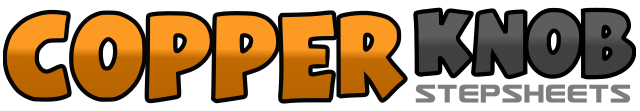 .......Count:96Wall:2Level:Intermediate waltz.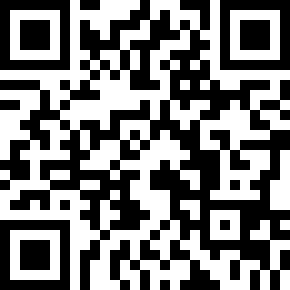 Choreographer:Joshua Talbot (AUS) - March 2019Joshua Talbot (AUS) - March 2019Joshua Talbot (AUS) - March 2019Joshua Talbot (AUS) - March 2019Joshua Talbot (AUS) - March 2019.Music:Good Woman - Maren Morris : (Album: Girl)Good Woman - Maren Morris : (Album: Girl)Good Woman - Maren Morris : (Album: Girl)Good Woman - Maren Morris : (Album: Girl)Good Woman - Maren Morris : (Album: Girl)........123Step L fwd, ½ turn L stepping R L on the spot      6.00456Step R back, ¼ L stepping L R on the spot        3.00123Step L fwd, ¼ turn L stepping R L on the spot      12.00456Step R back, ½ L stepping L R on the spot        6.00123Step L fwd, raise/kick R fwd for 2 counts456Step R back, step L together, step R together123¼ L cross step L over R, touch R toe to R side, hold      3.00456Step R in place, make ½ turn R sweeping L to end in front of R for 2 counts  9.00123Step L in place, sweep R ¼ L stopping foot to R side, hold     6.00456¼ R step R fwd, ½ R step L back, ½ R step R fwd      9.00123Step L fwd, drag R together for 2 counts456Step R back, sweep L for 2 counts123Step L behind R, step R to R, step L to L456Step R behind R, step L to L, step R to R123* Step L behind R, step R to R, step L over R*456¼ R step R fwd, ½ R step L back, ½ R step R fwd      12.00123¼ R step L to L, twist R heel toward L slightly raising heel, hold    3.00456¼ L stepping R back, ½ L step L fwd, ½ L step R back     12.00123Step L back to L diagonal, hold, cross R over L (count 3)456Step L back, step R back to R diagonal, cross L over R123Step R back to R diagonal, turning 1/8 L drag R towards L for 2 counts   10.30456Step L fwd, ½ L stepping R L in place       4.30123Step R back, step L together, step R together456Step L fwd, 1/8 L sweep R around        3.00123** Cross R over L, step L to L, step R behind L**456Step L to L, hold, hold123¼ R step R fwd, ½ R step L back, ½ R step R fwd      6.00456¼ R step L to L, drag R towards L slightly turning to face your R diagonal   9.00123Step R behind L, step L to L, step R to R456Step L behind R, step R to R, step L over R123¼ R step R fwd, ½ R slightly hitching L/keeping close to R     6.00456Step L fwd, drag R towards L, step R together